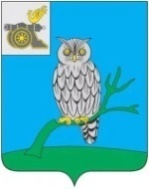 АДМИНИСТРАЦИЯ МУНИЦИПАЛЬНОГО ОБРАЗОВАНИЯ «СЫЧЕВСКИЙ РАЙОН»  СМОЛЕНСКОЙ ОБЛАСТИ Р А С П О Р Я Ж Е Н И Еот 26 июля 2023 года № 330-рВ соответствии с Бюджетным кодексом Российской Федерации, решением Сычевской районной Думы от 21.02.2017 года № 95                               «Об утверждении Положения о бюджетном процессе в муниципальном образовании «Сычевский район» Смоленской области»:1. Утвердить прилагаемый отчет об исполнении бюджета  муниципального района (далее – местный бюджет) за I полугодие  2023 года                   по доходам в сумме 243 932,2 тыс. рублей и по расходам в сумме                             227 941,4 тыс. рублей с превышением доходов над расходами (профицит местного бюджета)  в сумме 15 990,8 тыс. рублей (прилагается).2. Опубликовать настоящее распоряжение в газете «Сычевские вести».И.п. Главы муниципального образования«Сычевский район» Смоленской области                                      Т.П. ВасильеваОб утверждении отчета                     об исполнении бюджета муниципального района                      за I полугодие  2023 года